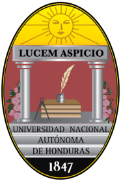 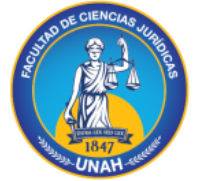 II Competencia Nacional Moot Court en Derechos HumanosUniversidad Nacional Autónoma de HondurasFormulario de Inscripción de los EquiposINFORMACIÓN DE LA UNIVERSIDADUniversidad:											Facultad:											Dirección:											Teléfono:											Correo electrónico:										INFORMACIÓN DEL EQUIPOASESOR(A)Nombre:											Correo Electrónico:										PARTICIPANTE 1Nombre: 											Año o Semestre:										Correo electrónico:										PARTICIPANTE 2Nombre:											 Año o Semestre:										Correo electrónico:										Correo electrónico para notificar al equipo: 							COMPROMISOCertificamos que conocemos y aceptamos el  Reglamento De Las Competencias en Juicios Simulados en Materia de Derechos Humanos – Moot Court Universidad Nacional Autónoma De Honduras (UNAH).Asesor(a)Participante 1Participante 2Lugar y Fecha:El presente formulario debe ser enviado al correo electrónico:  mootcourtunah@gmail.com 